СХЕМЫ РЫБОВОДНЫХ УЧАСТКОВ*- здесь и далее для обозначения географических координат точек используется Всемирная геодезическая система координат 1984 года (WGS-84)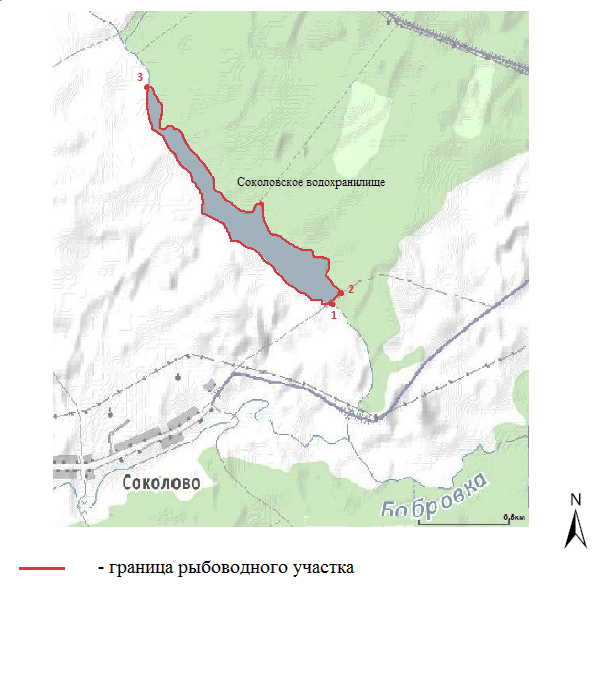 Границы рыбоводного участкаНаименова-ние водного объектаМуниципальное образованиеПлощадь, гаВидводо-пользо-ванияот точки 1 (57.4815, 61.2536)*  через точки 2 (57.4823, 61.2555), 3 (57.4945, 61.2348), до точки 1 – по береговой линииСоколовское водохранилищеРежевской городской округ Свердловской области26совмест-ное